Литературно-поэтические зарисовки"Святая Русь ... Моя Родина"  12 июня 2016 года Центральная библиотека в Литературной гостиной «У фонтана» провела лирико- поэтические зарисовки «Святая Русь… Моя Родина».  В этот день мы чествуем нашу Родину, нашу Россию, чествуем страну с тысячелетней историей и уникальным наследием, страну, соединившую на огромном пространстве множество народов, территорий, культур. Стихи о России, о Родине, о нашем степном крае читали студенты  ЗПК. В исполнении наших местных поэтов звучали стихи.  Вниманию гостей была представлена книжная выставка «Влюбленный в свой край». В течение мероприятия прозвучали музыкальные отрывки в исполнении  преподавателей МБУ ДО Зимовниковской Детской  школы искусств. 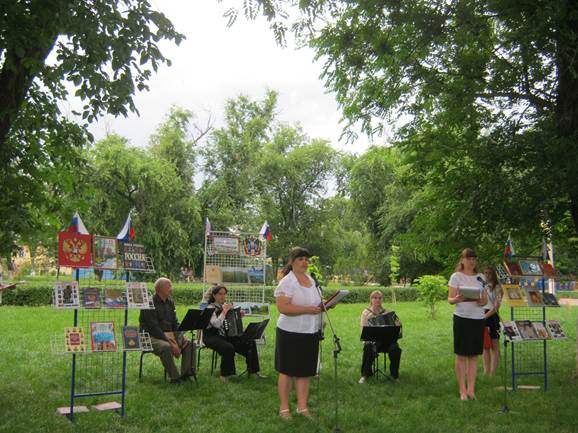 